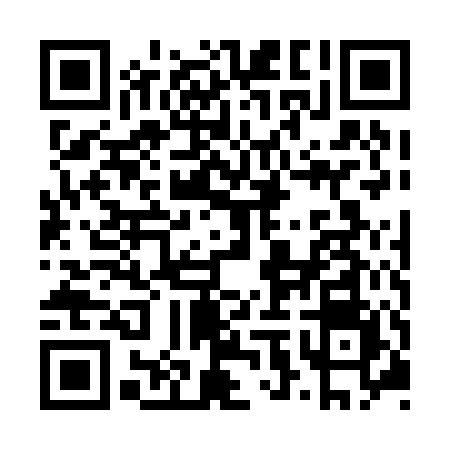 Ramadan times for Victoria, British Columbia, CanadaMon 11 Mar 2024 - Wed 10 Apr 2024High Latitude Method: Angle Based RulePrayer Calculation Method: Islamic Society of North AmericaAsar Calculation Method: HanafiPrayer times provided by https://www.salahtimes.comDateDayFajrSuhurSunriseDhuhrAsrIftarMaghribIsha11Mon6:176:177:411:315:317:227:228:4512Tue6:156:157:391:305:327:237:238:4713Wed6:136:137:371:305:337:257:258:4814Thu6:116:117:351:305:347:267:268:5015Fri6:096:097:331:305:357:277:278:5116Sat6:076:077:311:295:377:297:298:5317Sun6:056:057:291:295:387:307:308:5418Mon6:036:037:271:295:397:327:328:5619Tue6:016:017:251:285:407:337:338:5720Wed5:595:597:231:285:417:347:348:5921Thu5:565:567:211:285:427:367:369:0022Fri5:545:547:191:285:437:377:379:0223Sat5:525:527:171:275:447:397:399:0424Sun5:505:507:151:275:457:407:409:0525Mon5:485:487:131:275:467:417:419:0726Tue5:465:467:111:265:477:437:439:0827Wed5:435:437:091:265:487:447:449:1028Thu5:415:417:071:265:497:467:469:1129Fri5:395:397:051:255:517:477:479:1330Sat5:375:377:031:255:527:487:489:1531Sun5:345:347:011:255:537:507:509:161Mon5:325:326:591:255:547:517:519:182Tue5:305:306:571:245:557:527:529:203Wed5:285:286:551:245:557:547:549:214Thu5:255:256:531:245:567:557:559:235Fri5:235:236:511:235:577:577:579:256Sat5:215:216:491:235:587:587:589:267Sun5:195:196:471:235:597:597:599:288Mon5:165:166:451:236:008:018:019:309Tue5:145:146:431:226:018:028:029:3210Wed5:125:126:411:226:028:038:039:33